GUÍA DE INGLÉS¿QUÉ APRENDEREMOS?¿Qué necesito saber?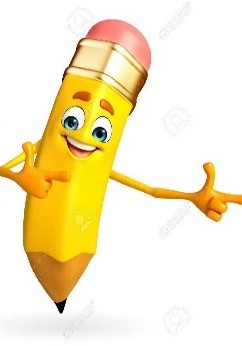 Entonces:Identificar es: Establecer, demostrar o reconocer la identidad de una cosa o persona. Entendemos por colores y ropa:Entonces, en esta guía realizaremos lo siguiente: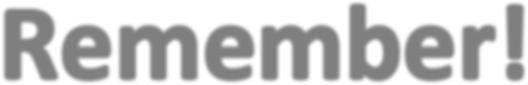 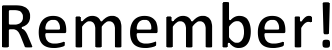 Los colores son (Colors are):	Algunos artículos de ropa son (Some clothing items are):I.- Color the circles and write the color that results. (Pinta los círculos y escribe el color que resulta) (Green, purple or orange?)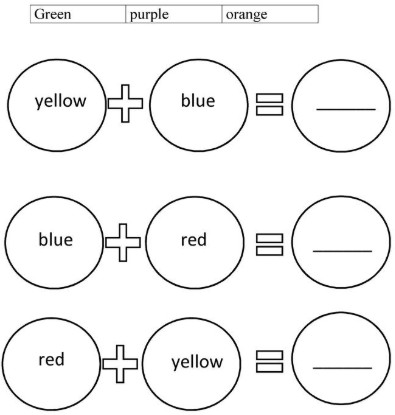 II.- Look at the picture and circle the correct name for each clothe. (Observa la imagen y encierra su nombre correspondiente)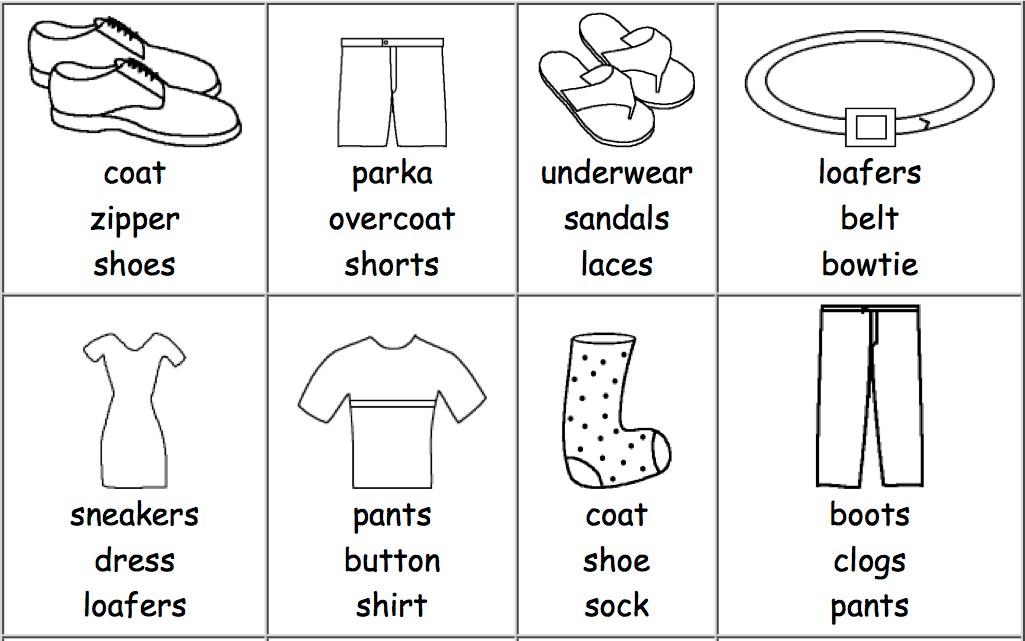 III.- Read the sentences and paint the clothe with its color. Look up for the words that you don’t know. (Lee las oraciones y pinta los artículos de ropa con el color correspondiente. Busca en el diccionario las palabras que no conozcas.)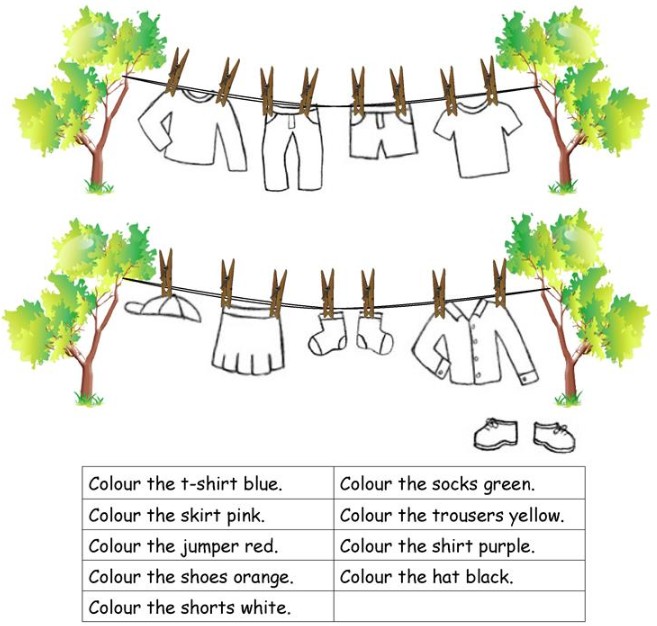 IV.- Look at the example and write the words that you don’t know (Observa el ejemplo y escribe las palabras de vocabulario que no conces)¿De qué sirve conocer los colores y la ropa en inglés?*Enviar foto de la guia desarrollada al whatsapp del curso y archivar en cuaderno.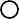 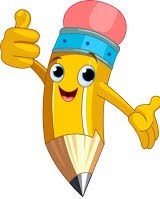 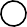 Autoevaluación o Reflexión personal sobre la actividad:1.- ¿Qué fue lo más difícil de este trabajo? ¿Por qué?…………………………………………………………………………………………………………………..Name:Grade: 3°ADate: semana N° 7Objetivo (s): OA13 -Escribir (por ejemplo: completar o responder preguntas), de acuerdo a un modelo y con apoyo de imágines y vocabulario dado, textos como oraciones, invitacionesy diálogos de dos o tres intercambios acerca de temas conocidos o de otras preguntas.Contenidos: Colores y ropa en inglés.Objetivo de la semana: Reconocer e identificar colores y ropa en inglés.Habilidad: Identificar colores y ropa en inglés.ENGLISHSPANISHSOCKSCALCETINES